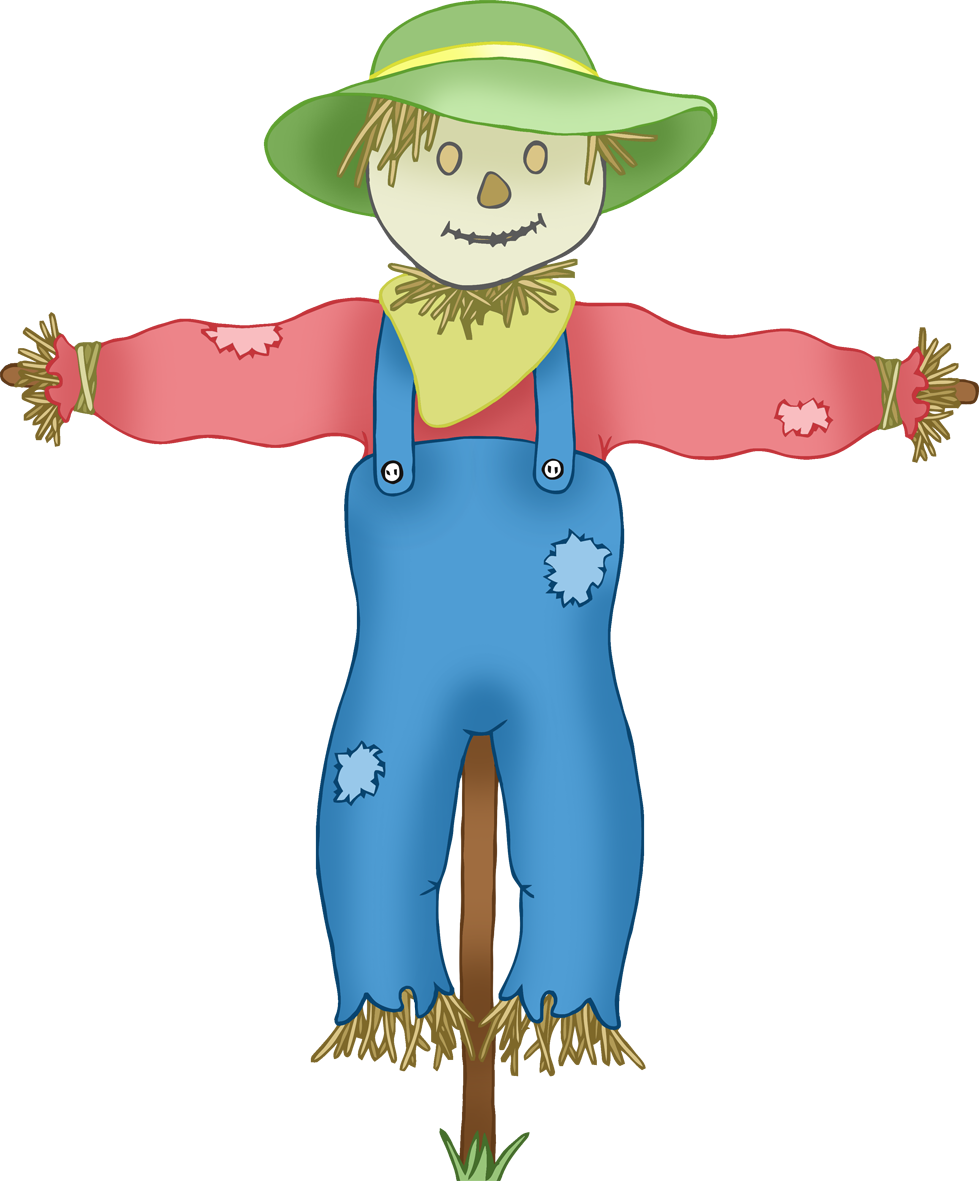 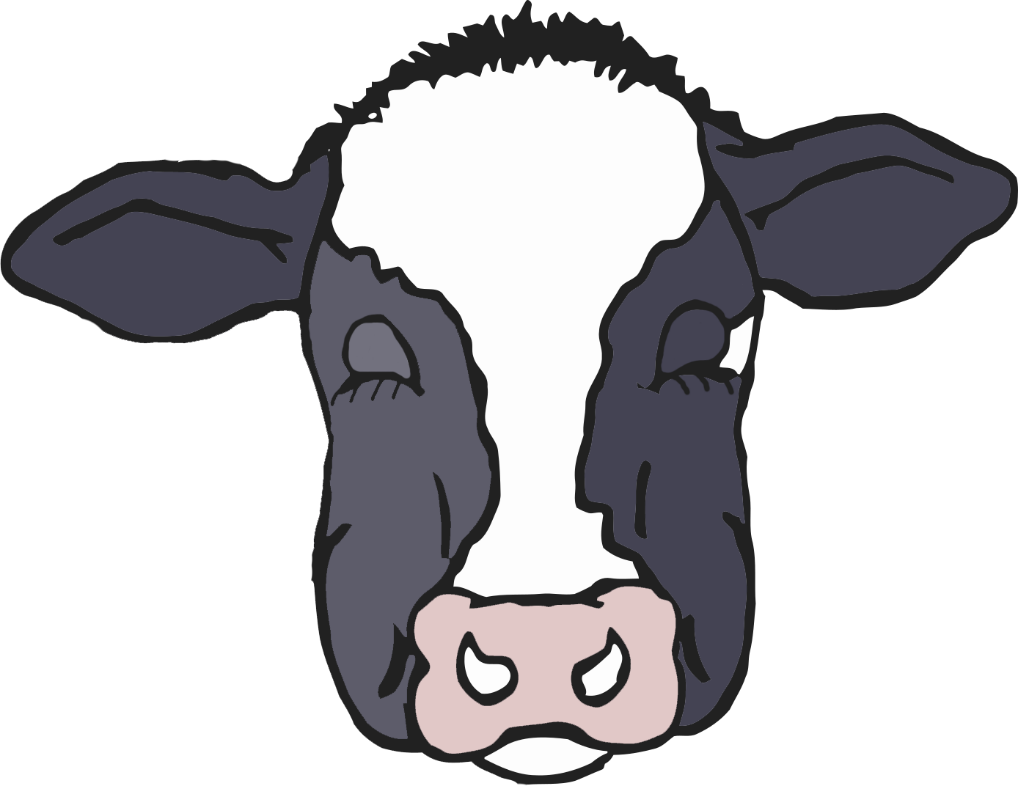 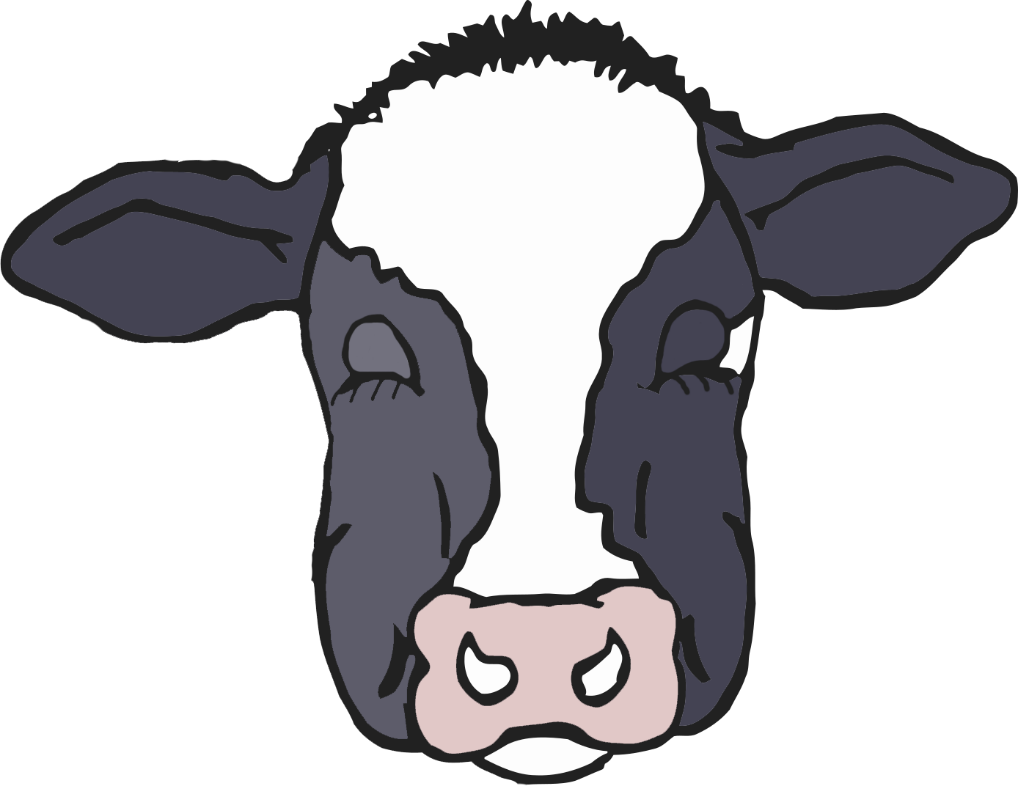 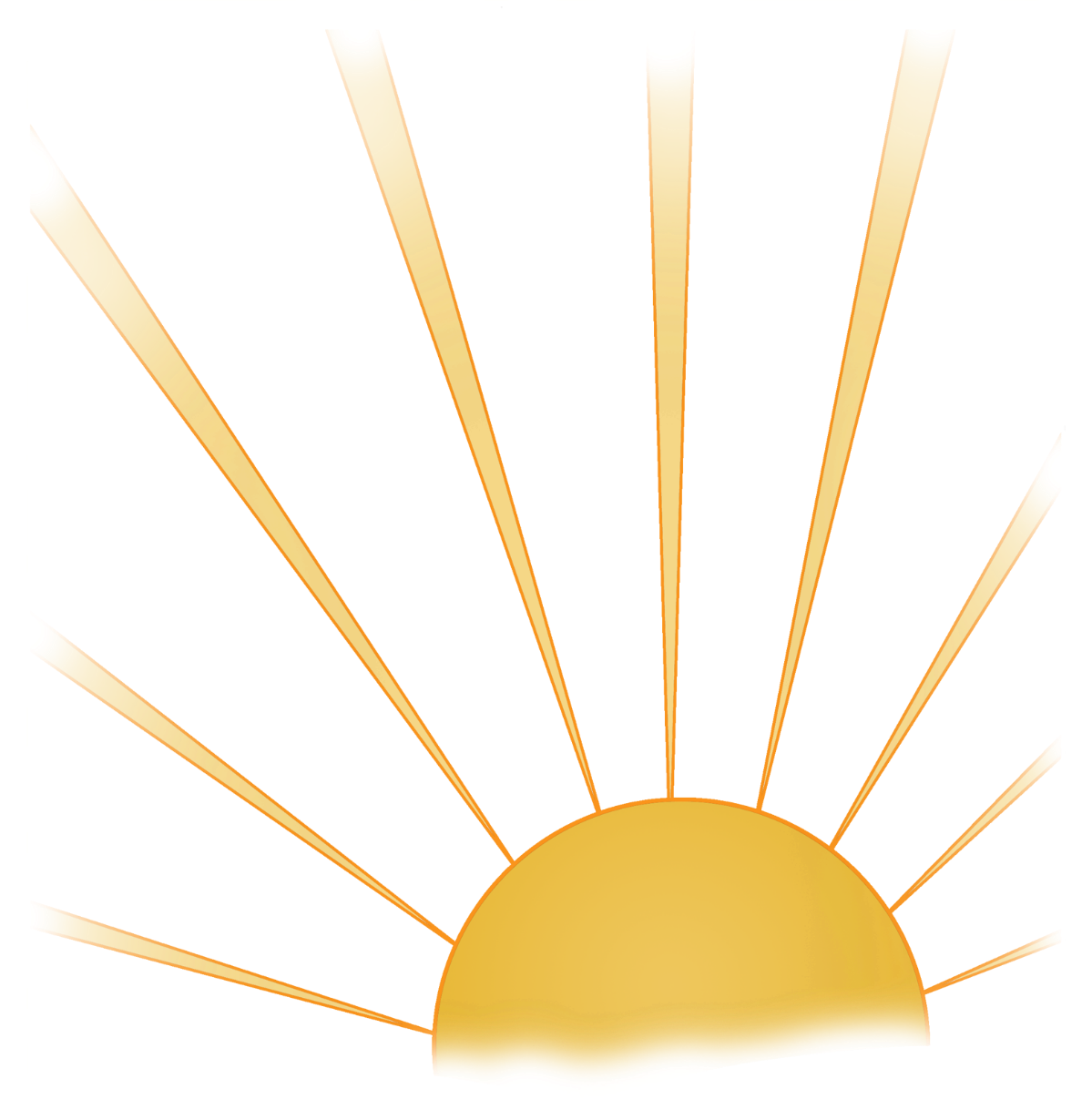 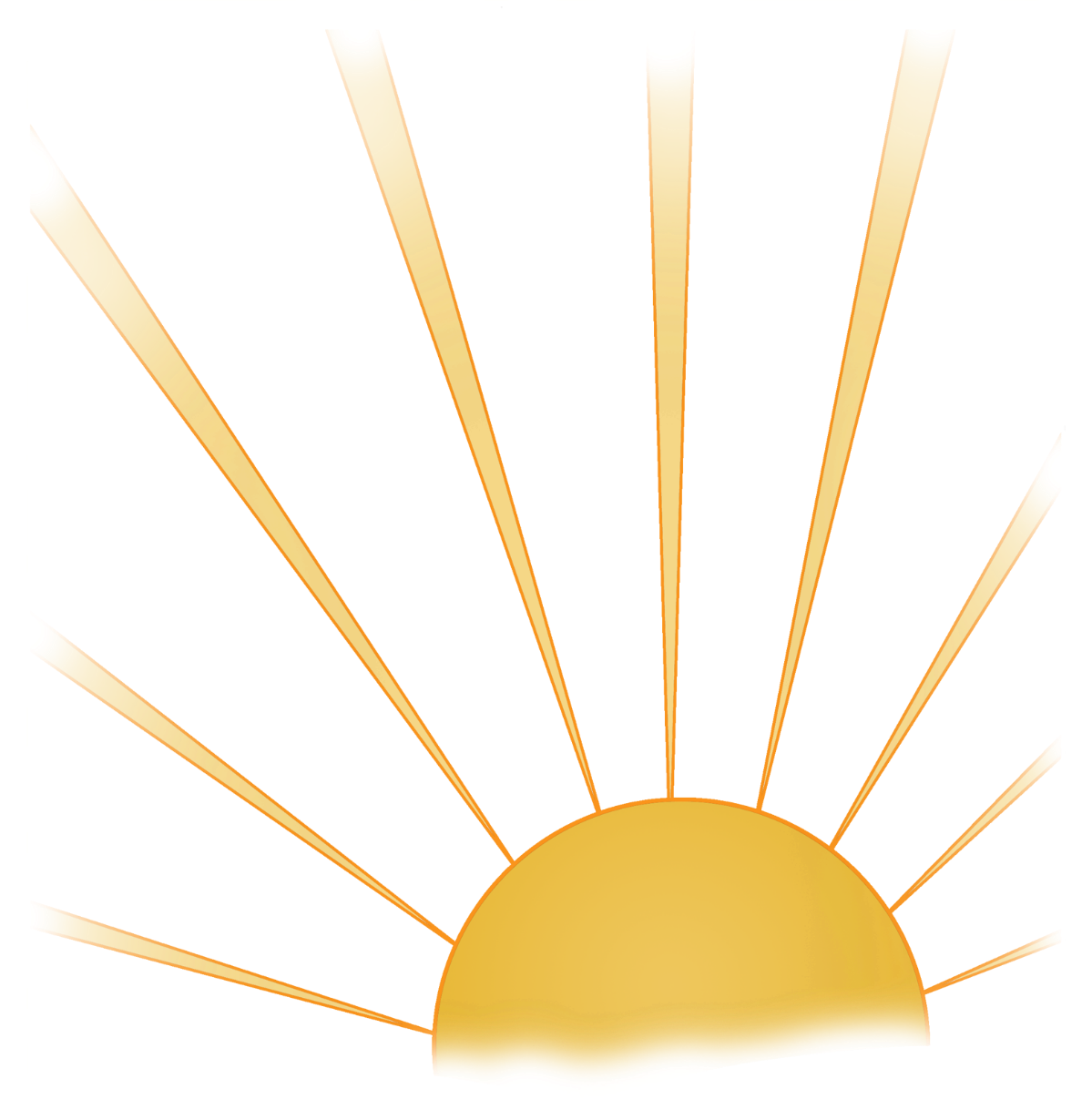 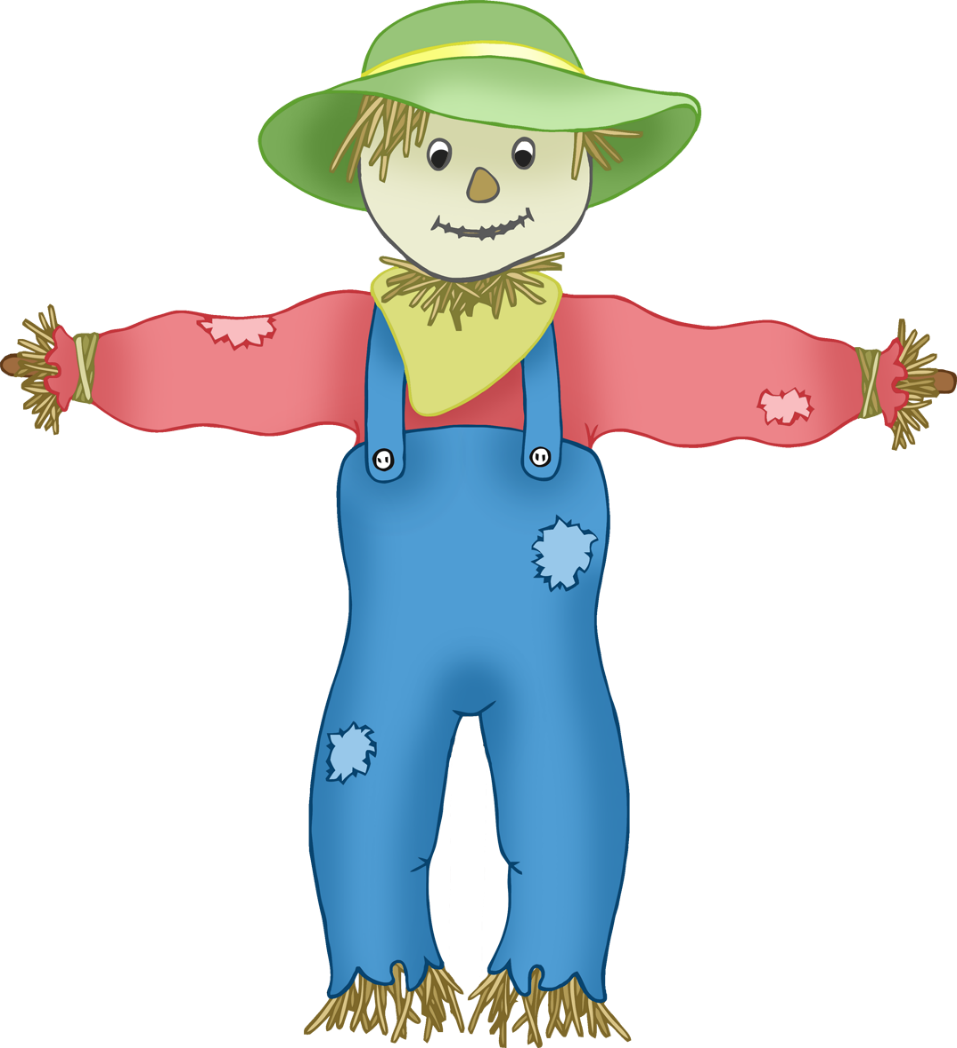 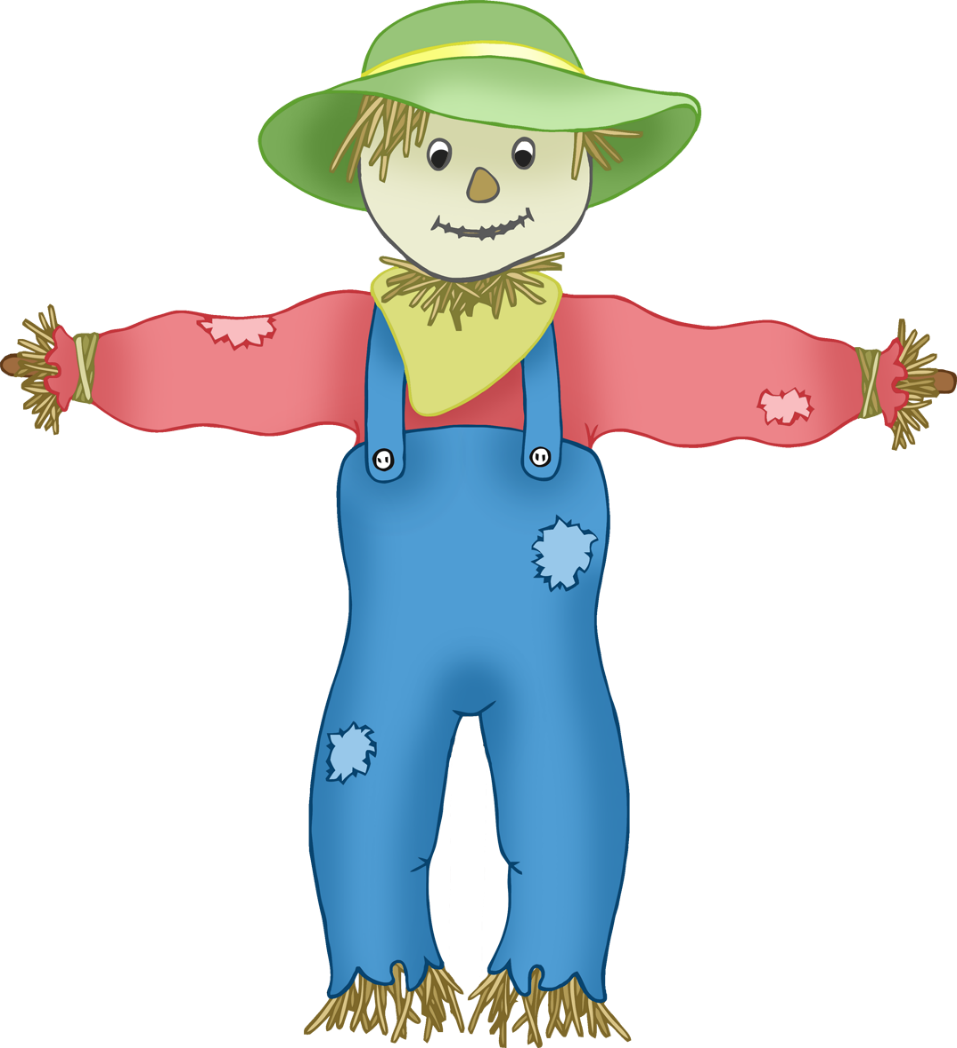 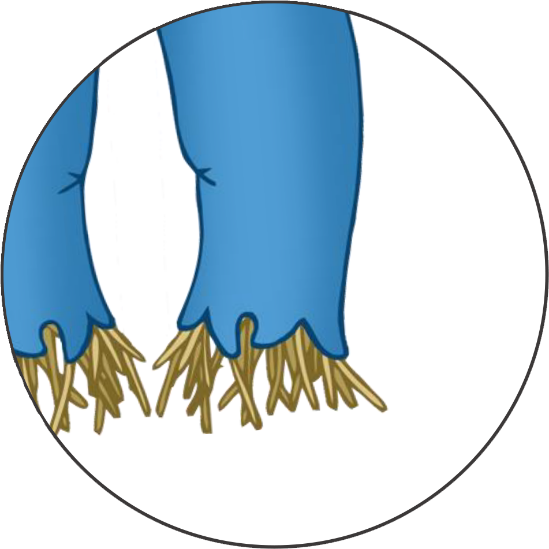 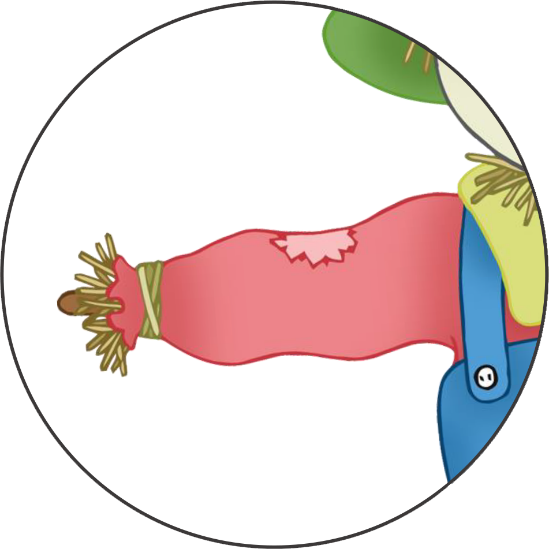 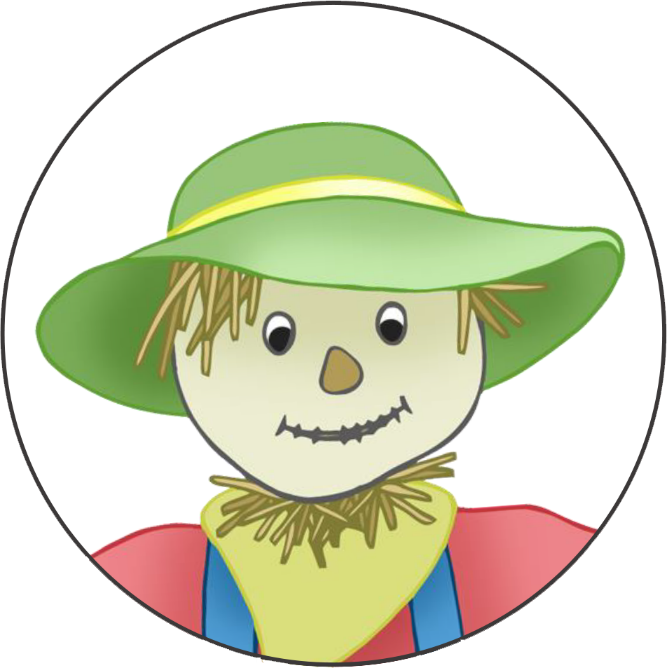 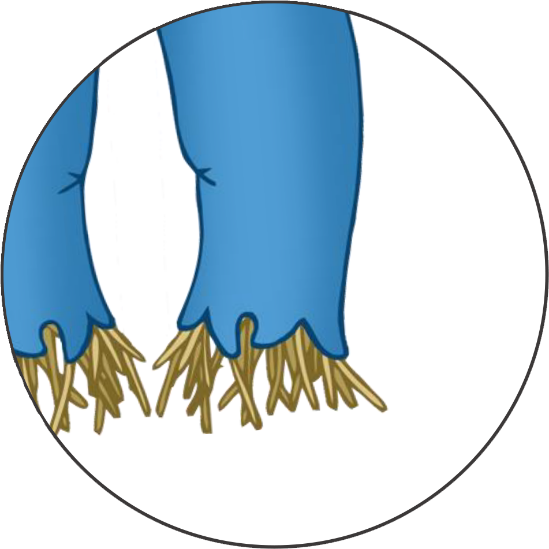 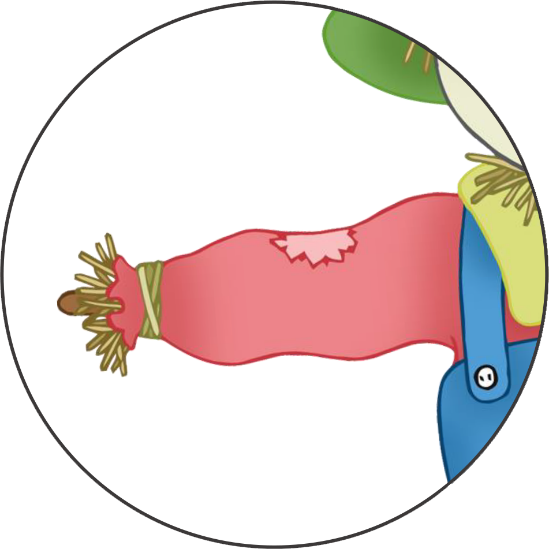 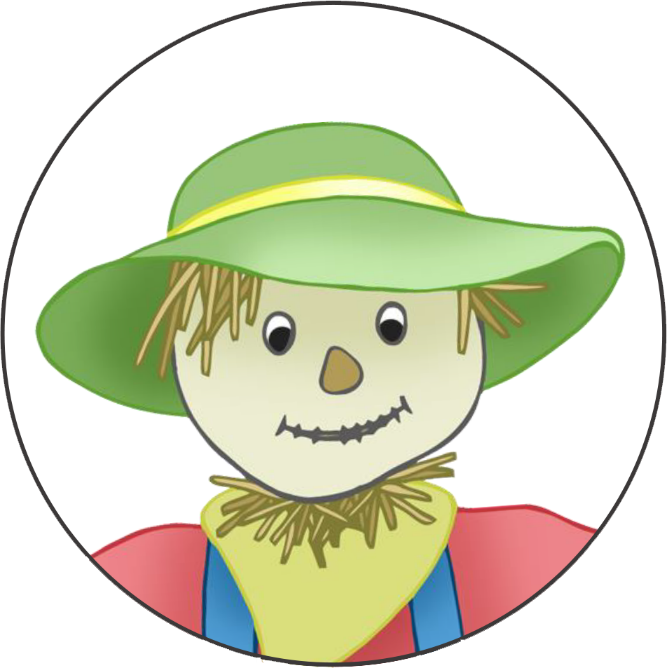 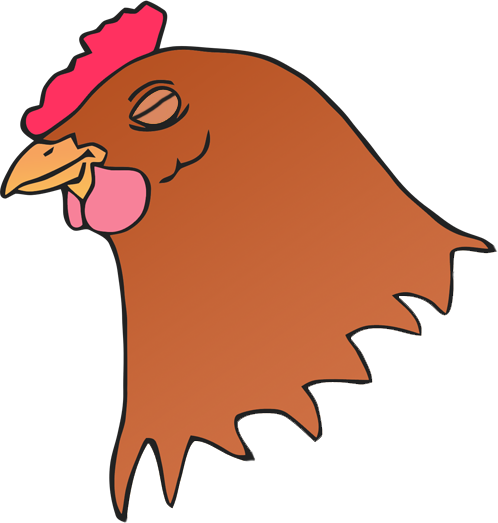 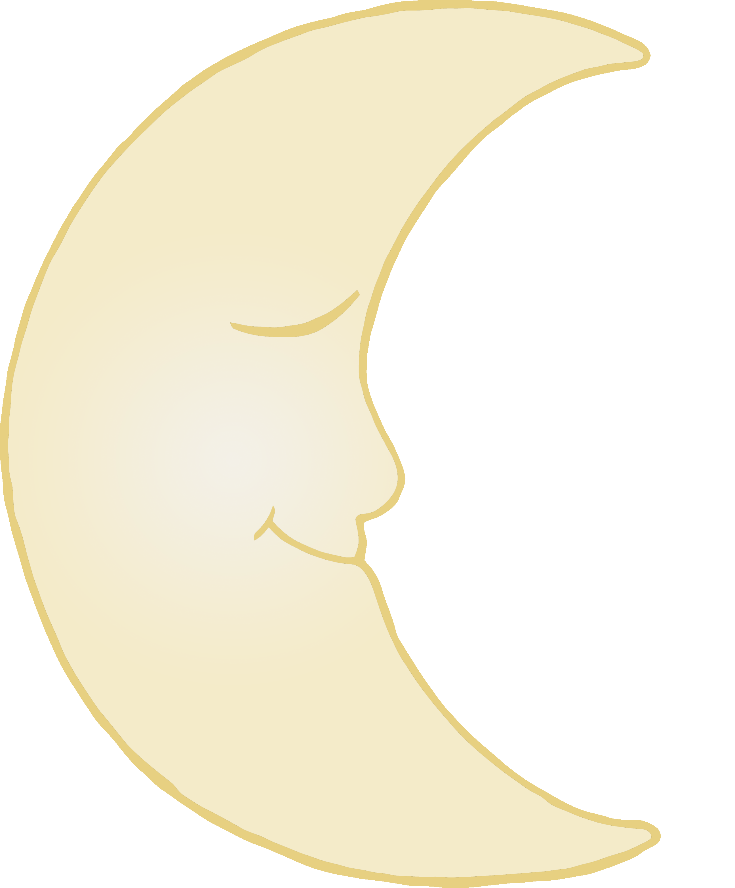 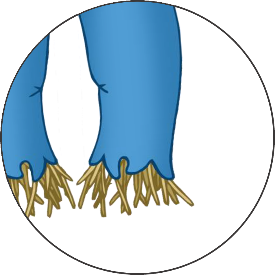 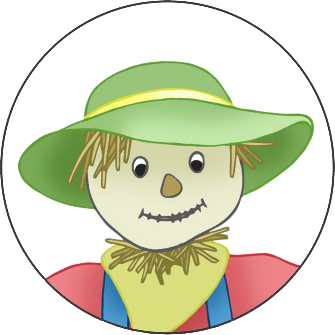 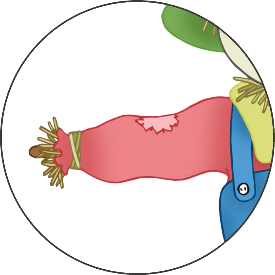 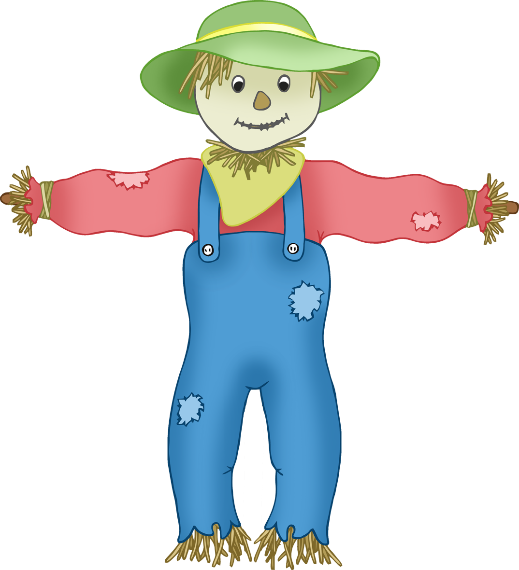 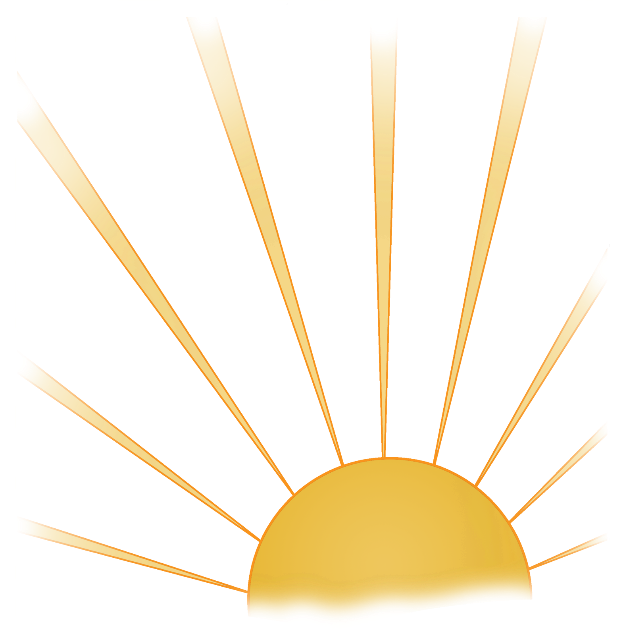 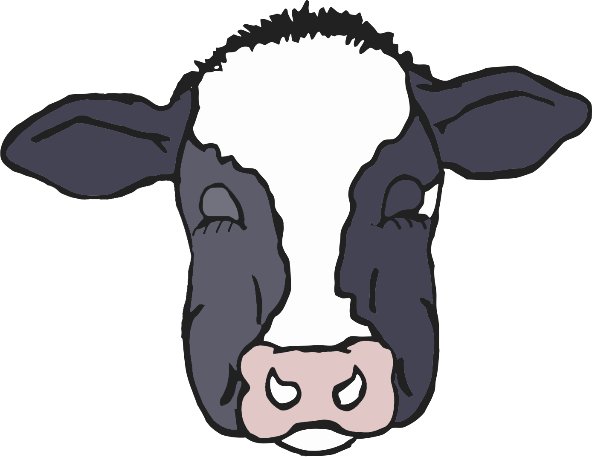 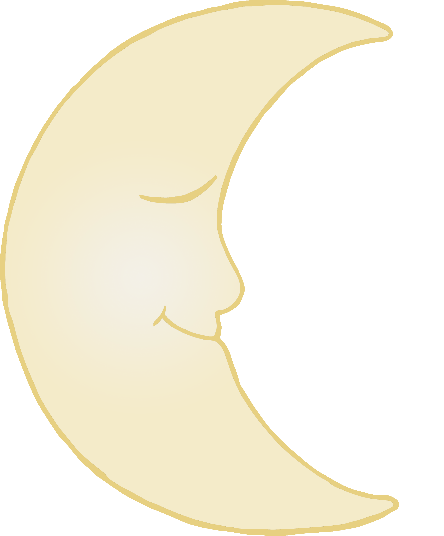 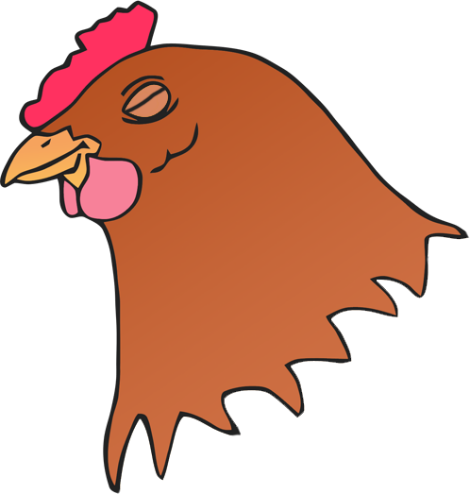 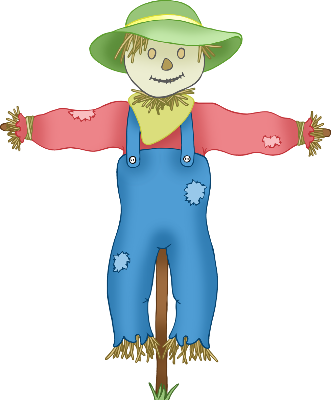 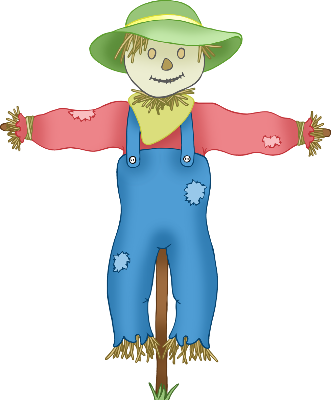 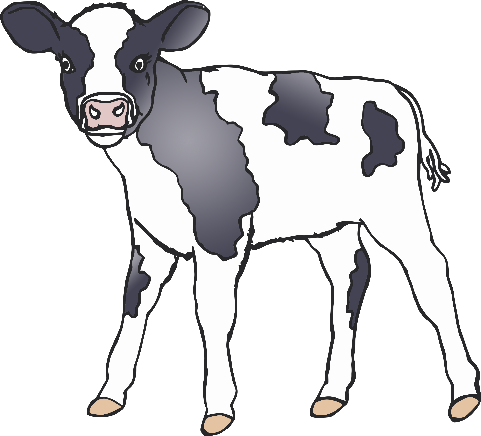 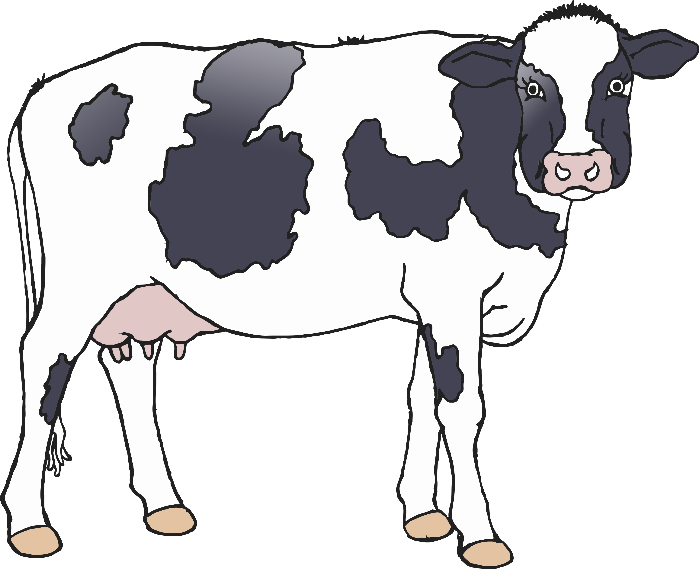 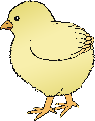 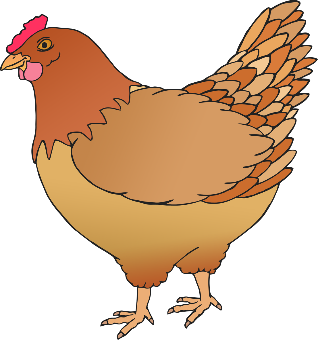 \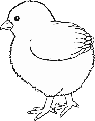 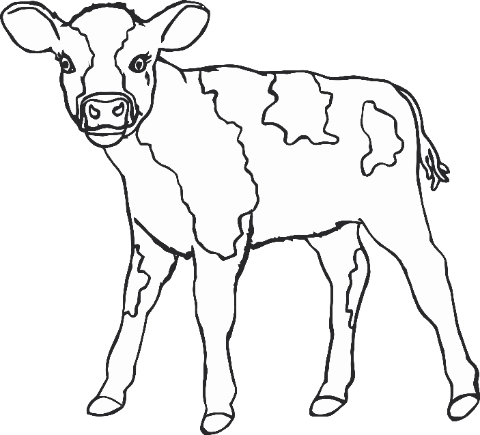 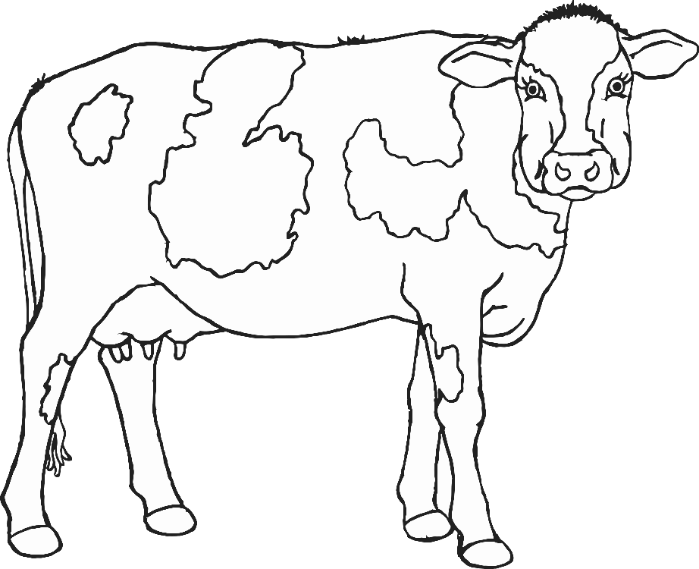 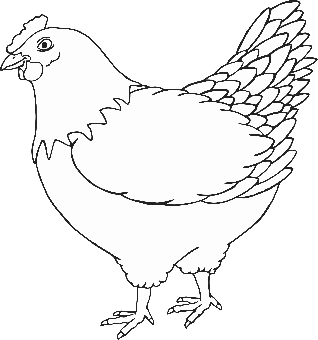 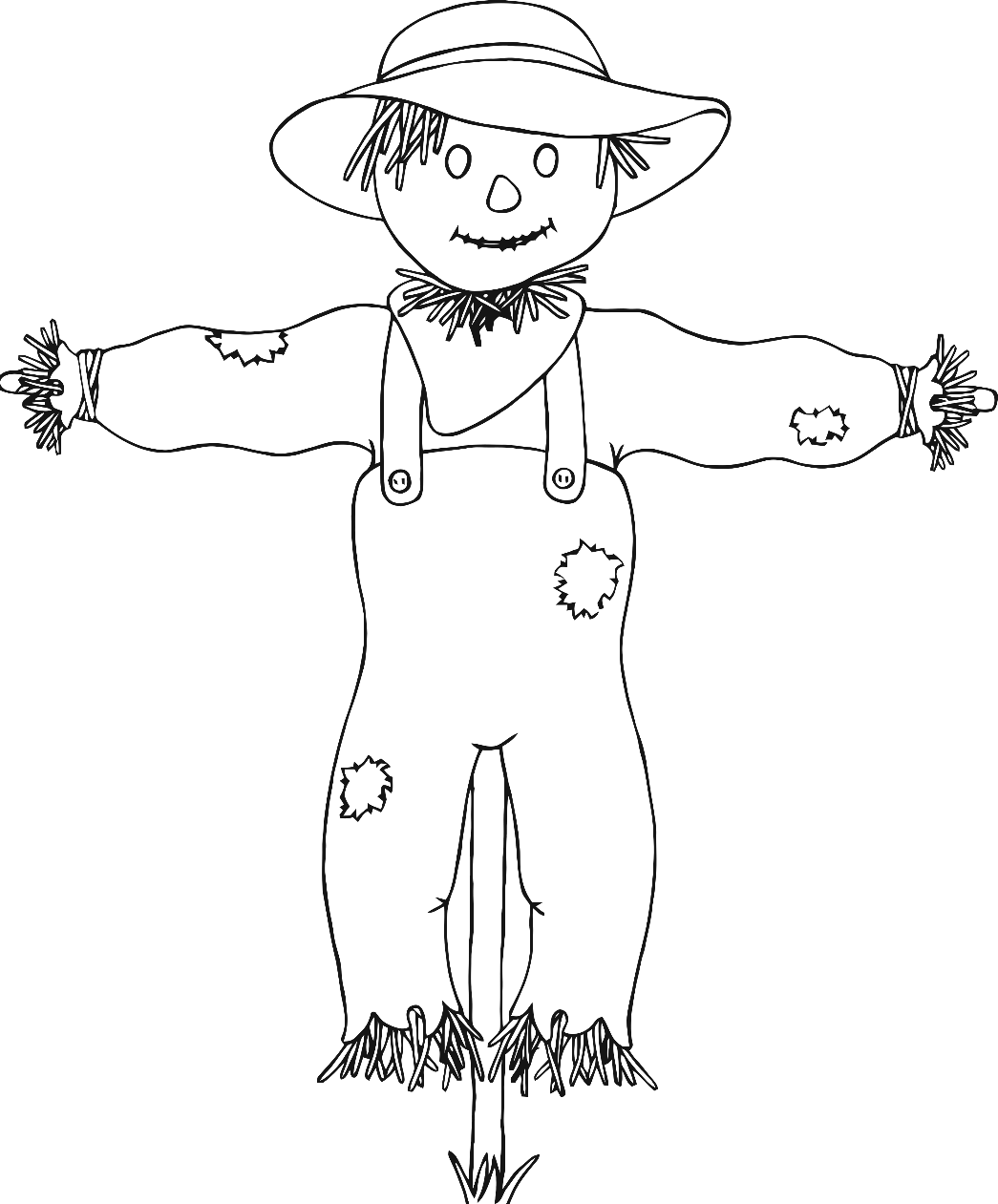 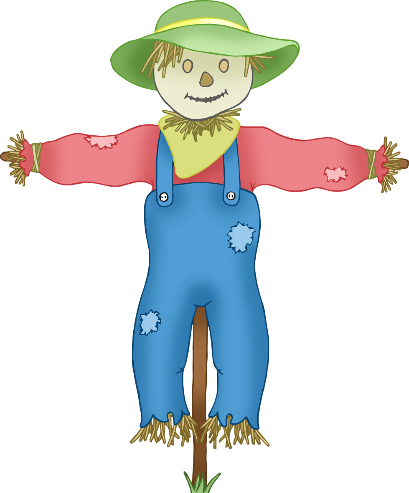 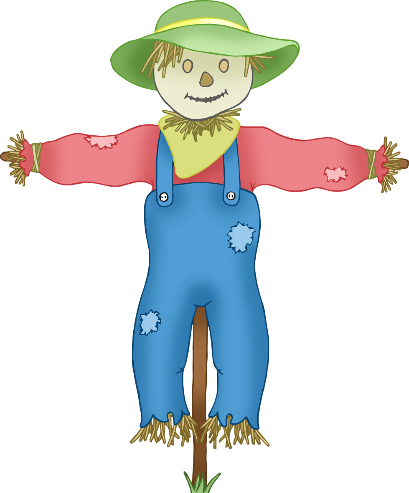 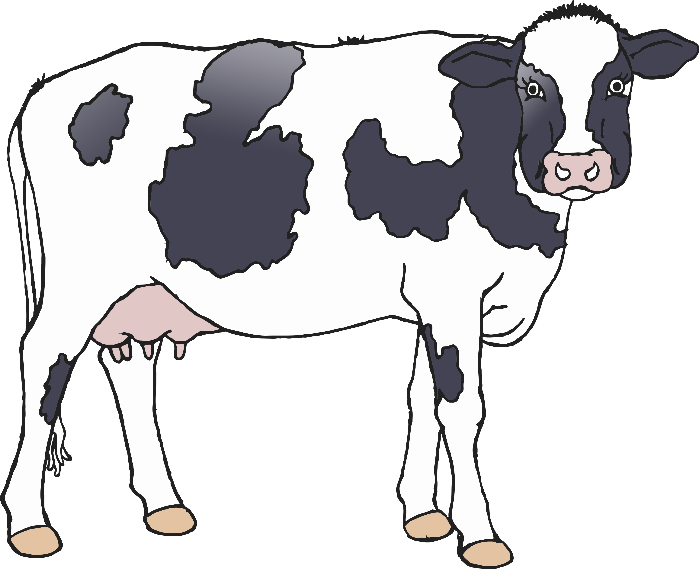 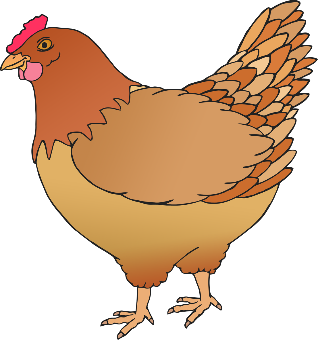 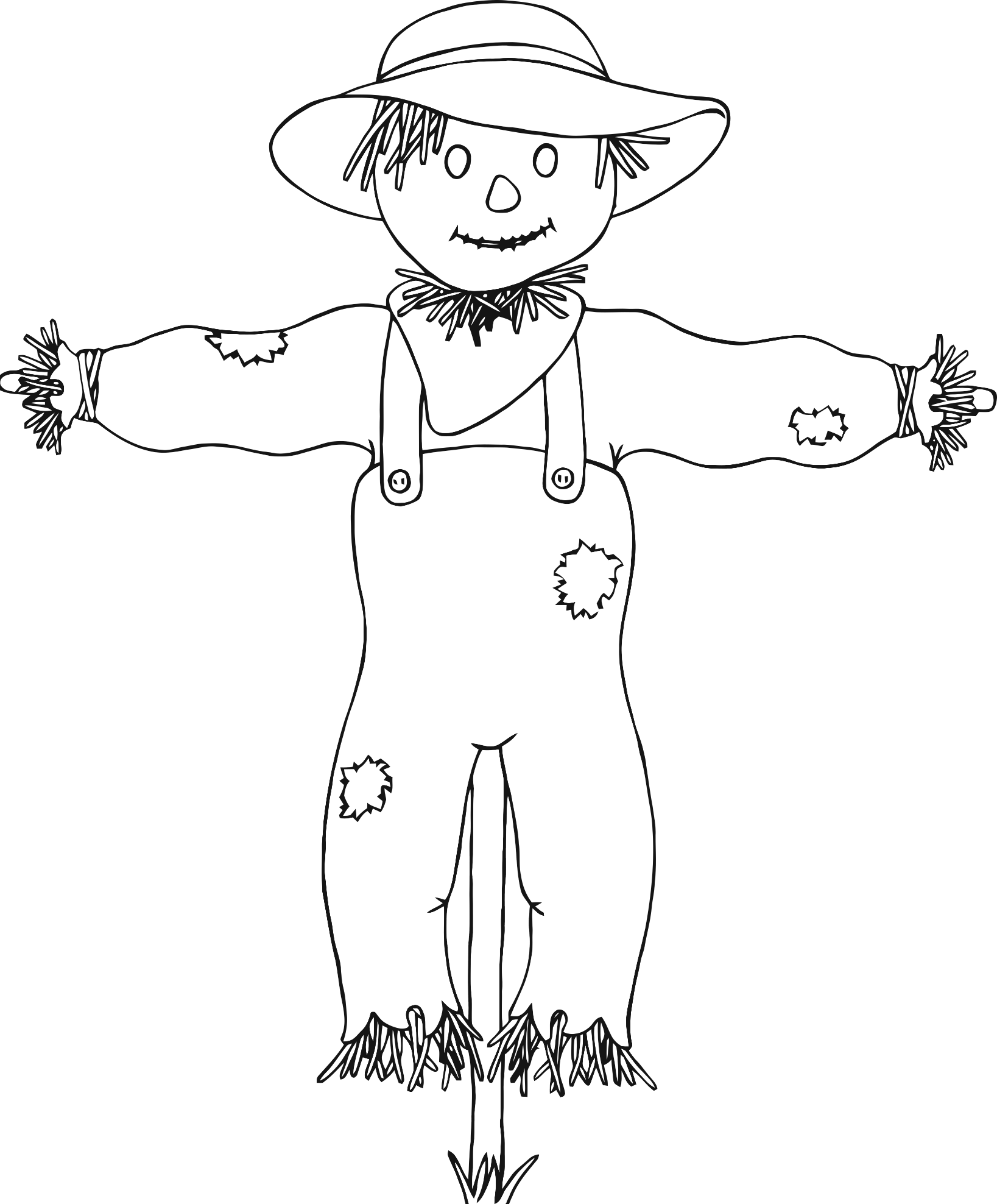 